Sbírat výkaly není ostuda. Ostuda je, nechat je ležet na chodníku, trávníku, vedle dětského pískoviště!Veďte k úklidu po psu i své ratolesti!Psí exkrementy v mikrotenovém sáčku můžete házet do jakéhokoliv kontejneru.Pokud dojdou na stojanu papírové sáčky, informujte o tom městskou část, která má jejich doplnění na starost.KDO PO SVÉM PSÍM KAMARÁDOVI NEUKLIDÍ, PORUŠUJE PŘESTUPKOVÝ ZÁKON A STRÁŽNÍK MĚSTSKÉ POLICIE MU MŮŽE ULOŽIT POKUTU AŽ 1000,- KČ!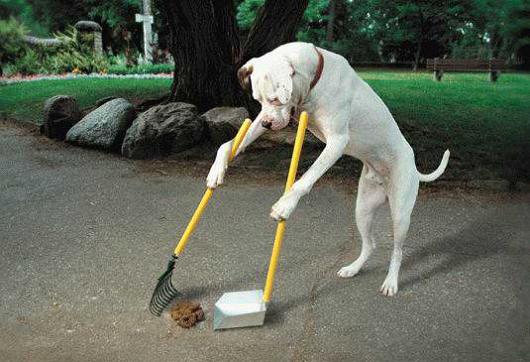 Plzeňští pejsci denně vyprodukují přibližně 8 tun výkalů!!!